14 июня  в нашем лагере прошёл День цифры. Главными задачами проекта являются ранняя профориентация детей и подростков в период летних каникул, знакомство с востребованными IT-специальностями, обучение азам информационных технологий в непринужденной игровой форме. Ребята посмотрели «Азбуку цифровой грамотности со Смешариками», в игровой форме узнали правила безопасности, поведения детей в интернете, историю создания интернета.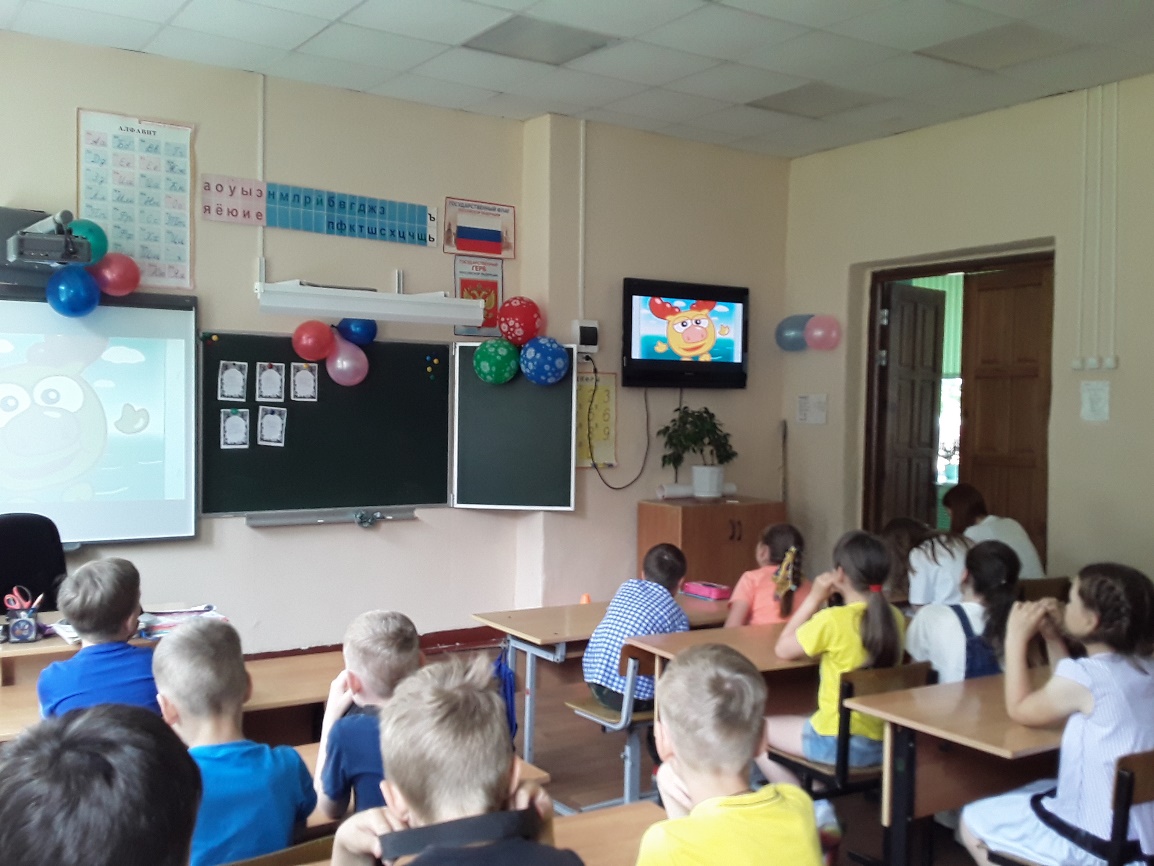 